Можно ли приводить в детсад ребенка с насморком.Оставят ли воспитатели в детском саду малыша, которого привели, например, с кашлем или насморком? А что будет, если признаки заболевания проявились в течение дня?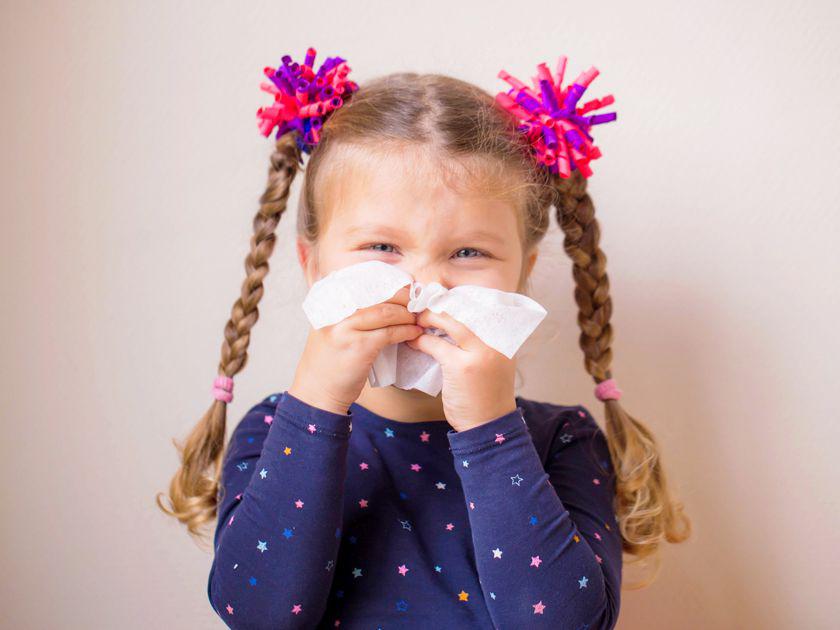 «Неделю ходим, три болеем!» – одна из самых популярных жалоб большинства мам, малыши которых начали посещать детский сад. Чаще всего они винят в этом других родителей, которые приводят в сад детей с признаками болезни.Как детсад должен контролировать здоровье детейЕжедневный утренний прием малышей проводится воспитателями и медицинскими работниками или одним из них. В ходе приема работники сада должны узнать у родителей о состоянии здоровья их детей.По показаниям, например, при наличии насморка, кашля или явлений интоксикации, ребенку также измеряют температуру.Такой порядок установлен Постановлением Главного государственного санитарного врача РФ от 15 мая 2013 года N 26 Об утверждении СанПиН 2.4.1.3049-13 «Санитарно-эпидемиологические требования к устройству, содержанию и организации режима работы дошкольных образовательных организаций».Важно. Отсутствие медицинского работника в детском саду в момент приема ребенка не препятствует проведению необходимых мероприятий воспитателем, так как СанПин указывает на возможную альтернативу.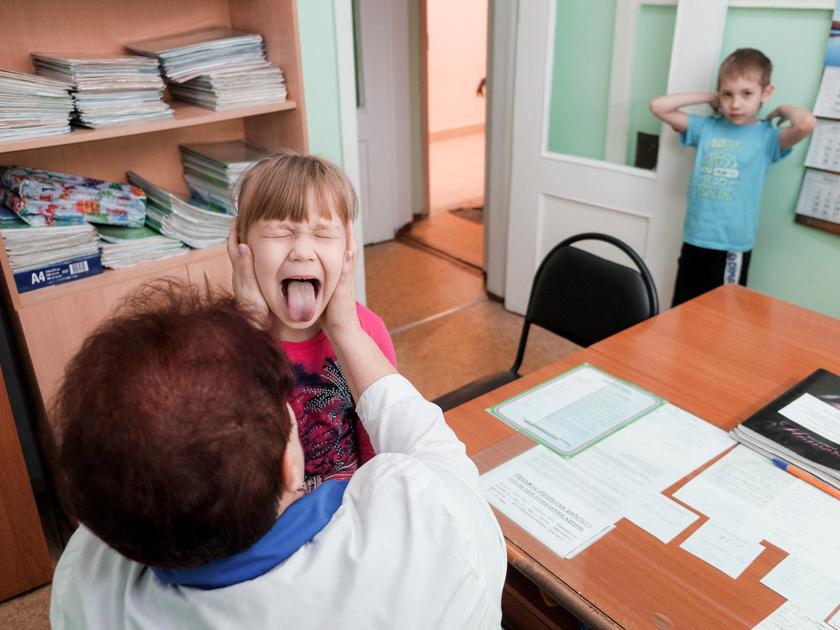 Если установлено, что ребенок боленДети с выявленным заболеванием или с подозрением на него в детский сад не принимаются!То есть такой ребенок может быть отправлен домой сразу же, как только родители привели его утром в сад.Соответственно маме или папе придется забрать его домой.На период повышения заболеваемости гриппом и ОРВИ вводят дополнительные ограничительные меры, к которым также относятся:• приостановление учебного процесса,• ограничение проведения массовых культурных и спортивных мероприятий,• введение «утренних фильтров» в детских образовательных организациях.В период эпидемического сезона по гриппу и ОРВИ не должны допускаться к работе сотрудники с ОРВИ, а работающие с населением должны быть обеспечены медицинскими масками.Такой порядок установлен Постановлением Главного государственного санитарного врача Российской Федерации от 25 июня 2018 г. N 38 «О мероприятиях по профилактике гриппа и острых респираторных вирусных инфекций в эпидемическом сезоне 2018 - 2019 годов».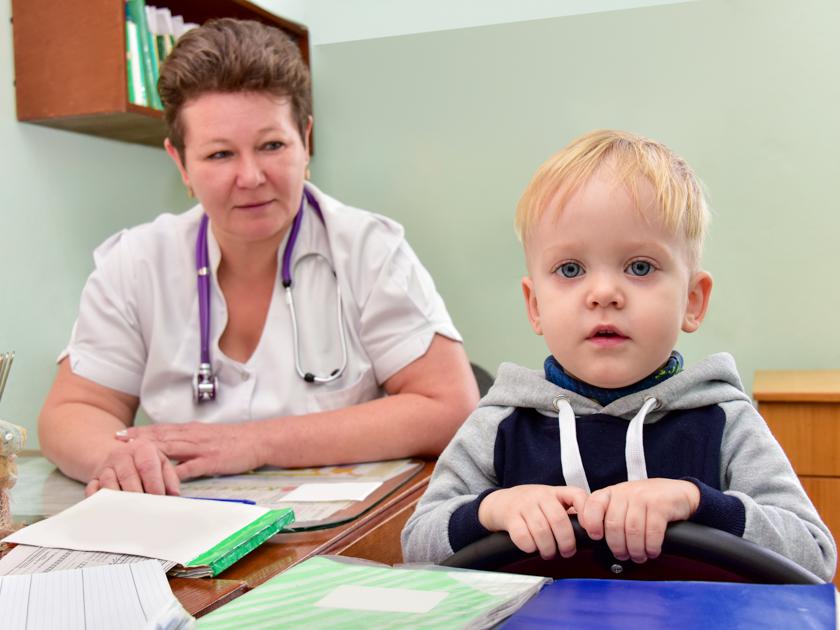 Если признаки заболевания выявлены у ребенка в течение дняЗаболевших в течение дня малышей изолируют от здоровых детей.Такой изоляцией может стать временное размещение ребенка в помещениях медицинского блока (например, в медицинском кабинете) до прихода его родителей или госпитализация в соответствующее лечебно-профилактическое учреждение с обязательным информированием родителей.Возвращение ребенка в сад после болезниПосле перенесенного заболевания детей принимают в детский сад только при наличии справки. В ней должны быть указаны диагноз, длительности заболевания и сведения об отсутствии контакта с инфекционными больными.Важно. Справка не понадобится, если ребенок отсутствовал в детском саду не более 5 дней, в которые не входят выходные и праздничные.